О внесении изменений в приказ от 01.03.2017 №57 «О мерах по совершенствованию работы по противодействию коррупции в Енисейском управлении Роскомнадзора»Во исполнение приказа Федеральной службы по надзору в сфере связи, информационных технологий и массовых коммуникаций от 18.03.2014 № 40 «О мерах по совершенствованию работы по противодействию коррупции в  Федеральной  службы  по  надзору  в сфере связи, информационных технологий и массовых коммуникаций», в целях совершенствования организации работы по противодействию коррупции в Енисейском управлении Роскомнадзора, п р и к а з ы в а ю:Внести изменения в пункт 4 приказа от 01.03.2017 №57 «О мерах по совершенствованию работы по противодействию коррупции в Енисейском управлении Роскомнадзора» изложив его в следующей редакции: 	«Возложить ответственность за прием сведений о доходах, расходах, об имуществе и обязательствах имущественного характера на специалиста-эксперта отдела ОПРиК Юшкову А.В. В целях надлежащей организации приема сведений о доходах, расходах, об имуществе и обязательствах имущественного характера от государственных гражданских служащих Енисейского управления Роскомнадзора специалисту-эксперту отдела ОПРиК Юшковой А.В. осуществлять анализ указанных сведений на предмет полноты и правильности заполнения полученных от гражданских служащих сведений».Руководитель Управления						                Н.А. Бурдюкова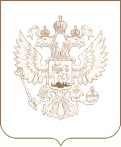 РОСКОМНАДЗОРЕНИСЕЙСКОЕ УПРАВЛЕНИЕ ФЕДЕРАЛЬНОЙ СЛУЖБЫ ПО НАДЗОРУ В СФЕРЕ СВЯЗИ, ИНФОРМАЦИОННЫХ ТЕХНОЛОГИЙ И МАССОВЫХ КОММУНИКАЦИЙПРИКАЗ        16.12.2019                                                                                                   № 504Красноярск